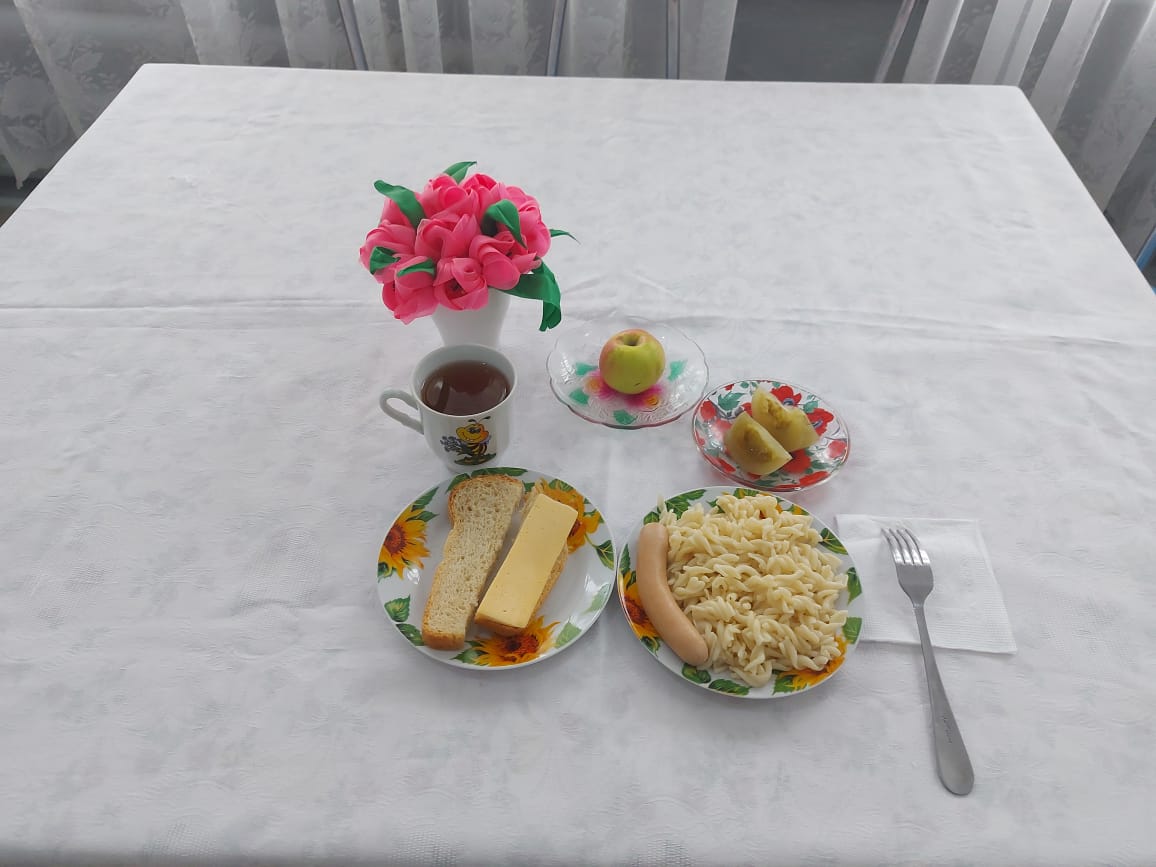 №Наименование блюдаМасса порции, грПищевые вещества, грПищевые вещества, грПищевые вещества, грЭнергетическая ценность, ккал№Наименование блюдаМасса порции, грБелки Жиры Углеводы Энергетическая ценность, ккал1Овощи/соленые500,350,050,956,002Макаронные изделия отварные с маслом2007,287,7140,61260,953Сосиска отварная11011,1031,100,50328,004Сок 2000,000,0024,0096,005Хлеб пшеничный300,2421,750,39198,276Бутерброд с сыром354,066,2210,38109,807Фрукты свежие1000,400,409,8047,00Итого за день23,4367,2386,631046,12